Interpreter/Receptionist Application FormCompany Name:                                   Booth Number:                                          Contact Person:                                    Tel:                           Signature or Stamp:                                Email:                       Please send this form to joanna.zhou@eshowyz.comReceiver’s Bank: A/C Name: 		ESHOW Exhibition Services Co., LtdA/C No.: 		3602 0150 0920 1164 277BANK NAME: 	INDUSTRIAL AND COMMERCIAL BANK OF CHINA GUANGZHOU YUEXIU BRANCHBANK ADD.: 	1F N 2F, REGAL COURT, NO.550-560, TIAN HE BEI LU, TIANHE DISTRICT, GUANGZHOU, GUANGDONG, CHINA, P.R.POST CODE: 	510630CNAPS No.: 		102581000249SWIFT CODE: 	ICBKCNBJGDG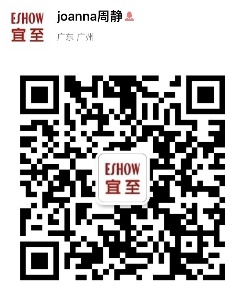 For more information, please contact:Joanna ZhouESHOW Exhibition ServicesEmail: joanna.zhou@eshowyz.com  Mobile: +86-159-1581-1021Website: www.eshowyz.com DMP Greater Bay Area Industrial Expo  27-30/11/2023LanguageDaily Rate(RMB)Number RequiredGenderDateChinese/English800Chinese/Japanese、Korean1,300Chinese/French1,400Chinese/German1,400Chinese/Russia1,400Chinese/Italian1,500Chinese/Spanish1,500Receptionist/hostess/modelStarting from 700